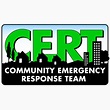 Greater Upper Marlboro CERTMeeting MinutesCall to order called to order the regular monthly meeting of the Greater Upper Marlboro CERT at  on  at the Upper Marlboro Town Hall.Roll callconducted a roll call after a moment of silence for all first responders.  The following board members were present: Wanda Leonard (president), Leona Jenkins (vice president), Linda Pennoyer (community outreach), and (secretary).  Members were acknowledged; there was one visitor.  Including the board members, there were six members present.  The agenda was previously sent to members via email and hard copies provided at this meeting. Approval of minutes from last meetingMinutes from November’s meeting were distributed and read.  Motion made by Linda Pennoyer to accept the minutes; seconded by Patty McLaughlin. The minutes were accepted by unanimous voice vote, as presented. Old BusinessWebECO training was offered at the Office of Emergency Management on November 17th, which was attended by Wanda Leonard and Alonzo Joy.Upcoming website – requested ideas on what members would like to see.CERT board members attended the Villages of Marlborough HOA meeting on November 29th and presented “emergency preparedness” information to attendees, and promoted Greater Upper Marlboro CERT.  Linda Pennoyer met with the Honorable Mel Franklin, District 9 Council Member to promote Greater Upper Marlboro CERT and discussed grant opportunities sponsored by the County Council.  It was learned that we needed to pursue a 501 (c) (3) designation to be eligible to apply for those grants. Trinity Church’s Food Bank was able to support 187 food baskets during the month of November through the generous donations by many, to include those of our team who participated.  They are very thankful.  New businessWinter Preparedness – Wanda Leonard will purse putting preparedness information out to the community via the Town’s website and the County’s cable channel 19. Marlboro Meadow’s HOA monthly meeting is scheduled for December 15, 2016 at Patuxent Elementary School.  Wanda Leonard and Linda Pennoyer will request from the HOA that Greater Upper Marlboro CERT be placed on their January 2017 meeting schedule to present preparedness information and promote CERT.   Wanda Leonard is taking the lead to learn how we might purse a 501 (c) (3) designation. She has spoken with James Morrow, Prince George’s County Office of Emergency Management and a representative from Clinton CERT; Clinton CERT is registered as a 501 (c) (3).  This designation provides additional opportunities to seek funding and donations, which would be used to purchase equipment and sponsor various programs and trainings. Adopt-A-Road – Members present agreed that we should pursue research on this program and report back the findings to the membership for consideration in participation.  This program is another possible avenue to promote Greater Upper Marlboro CERT and provide an additional service to the community.  Leona Jenkins will research Prince George’s County DPW&T program (roads) and Linda Pennoyer will research MNCPPC program (trails). Christmas Tree Wish List – Greater Upper Marlboro CERT is sponsoring five children for Christmas gifts at Trinity Church. Linda Pennoyer is leading our effort.  If the donations received provides an opportunity to sponsor additional children, we will pursue it.   PGPD Citizens’ Police Academy - Wanda Leonard and Regina Sollers will be graduating from the academy on December 12, 2016.  Email will be sent by Alonzo Joy to the membership that will include how others might apply for future academy classes.Open CommentsOn December 14, 2016 at 10:00 a.m., PGPD Deputy Chiefs will discuss events and issues throughout the County.  This open forum will be held at their headquarters on Barlowe Road, Palmer Park, MD. On the 3rd Friday of the month, PGPD District II (Bowie station) hosts a community outreach forum at the Amish Market (Upper Marlboro) at 10:00 a.m. During this meeting, various police information is provided and often other County services are represented.  It usually last two hours.   PGPD District V (Clinton station) “Coffee Club” program helps connects neighbors to relevant community information.  The meetings are held on Wednesday mornings at 9:00 a.m. at the District V police station.  This is an opportunity to obtain reports on crimes, fires and other neighborhood and County occurrences.     In the Upper Marlboro Courthouse, an outreach program is hosted in room #M0421 called “Community in the Courthouse.”  Additional information on this program need to be sought. Our Basic CPR Training course will be held on January 7, 2017 at the Upper Marlboro Town Hall from 9:00 a.m. – 11:30 a.m.  Thus far, we have 9 members participating.  An email was sent to our membership.  Wanda Leonard will ask the Town of Upper Marlboro to add this outreach program on their website.  The class can hold only 10 participants at a session.  Additional sessions are possible, based on demands.  The project for providing red/green placards to the community to be used during emergencies that would be visible signals to responders as to the resident’s welfare status, was tabled for now.  There are some concerns that it might have the unintended consequences of intruders attempting to enter homes on the false pretense that they are CERT members.  On December 7, 2016, the Office of Emergency Management (OEM) sent out an alert via cellphone regarding street closures around the Upper Marlboro Courthouse due to an incident.  However, there was never an “all clear” issued via OEM. Discussions that there needs to be an “all clear” issued after alerting the community to specific incidents. December 17, 2016 - “Incident Response to Terrorist Bombings” 8:00 a.m. – 12:30 p.m.At the Fire Services Building in Landover Hills (this is the new location) - register at: http://www.eventbrite.com/e/per-230-incident-response-to-terrorist-bombings-sponsored-by-clinton-cert-tickets-27412455392?aff=es2Eventbrite website for events and training opportunities - https://www.eventbrite.com/e/monthly-training-civilian-reaction-to-active-shooter-events-tickets-26983638790?aff=es2Members in AttendanceFrancis CusatoPatty McLaughlinVisitor in AttendanceKeith LongNext MeetingsJanuary 14, 2017 @ 9:00 a.m. and February 11, 2017 Adjournment adjourned the meeting at 10:15 a.m.Minutes submitted by:  Alonzo Joy, SecretaryMinutes approved by:  Wanda Leonard, President